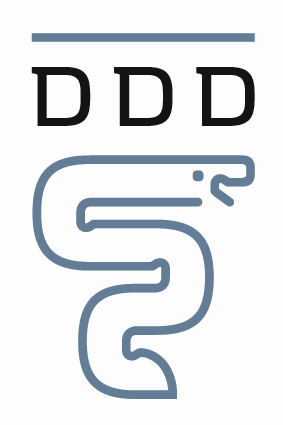 Oplysningerne skal være så fyldestgørende, at de giver baggrund for at vurdere om erhvervsudøvelsen sker på fagdyrlægeniveau. Skemaet tager specielt sigte på veterinær klinisk praksis. Ansøgere, der er beskæftigede på andre områder, bør på tilsvarende måde vedlægge en nøje beskrivelse af deres veterinære arbejde. Beskæftigelse med udviklingsopgaver og lign. på arbejdsstedet, der er anført på dette skema, vil også kunne medtages i pointopgørelsen på skemaet over faglige aktivitet. Det er et krav, at skemaet udfyldes på PC’er, hvis det benyttes. Hvis skemaet ikke benyttes, skal beskrivelsen af erhvervsudøvelsen være udarbejdet på PC’er.1. Praksisbeskrivelse:2. Beskrivelse af hospitalet/klinikkens faglige kapacitet:(f.eks. udstyr og specielle kompetenceområder)3. Personligt arbejde/udvikling udover ovennævnte:4. Beskrivelse af personlig faglig kapacitet:(f.eks. specielle kompetenceområder)Navn:Adresse:Post nr. og byArbejdssted:Adresse:Post nr. & by:Tlf.E-mailAntal dyrlægerI praksisSpecielt ved smådyrHjælpepersonaleVetsygepl./-eleverAndet personaleKlientvolumenKlient./uge praksisKlient./uge personligtKonsultationerKons./uge praksisKons./uge personligtStandardoperationer(f.eks. steril./kastr., småtumorer, ukompl.laparotomier)Op./uge praksisOp./uge personligtSpecielle operationer(f.eks. kompl. lapatomier, perineal-hernier, kejsersnit, spytcyste, patella luxationer, korsbåndsoperationer)Op./uge praksisOp./uge personligtMedicinske udredninger(ud over 1. konsultation og 1. blodprøve)Udr./uge praksisUdr./uge personligtModtagne henvisningerHenv./uge praksisHenv./uge PersonligtKollegial rådgivningRådg./uge praksisRådg./uge personligtTimer/mdr.Timer/mdr.Timer/mdr.Selvstændig faglig udviklingUdvikling/strukturering af praksisRelevant fagpolitisk arbejde